School Of Planning and Architecture, Vijayawada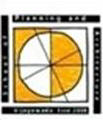 APPLICATION FOR ADVANCE OF T.A. ON TOUREmp. No. : 	Name	:	Designation:	Whether Permanent / Temporary :	Office / Section in which working :	Pay Matrix & Level : 	Place to be visited and period of halt at each station :	Purpose of Tour :	Has the tour programme been approved by Competent Authority :	 (If approved please enclose copy)Duration of Journey (in days) 	(TA) Air / Rail / Road Fare by the entitled class by which the Government Servant proposes to travel for both outward and inward journeys: Rs.	(DA) Daily Allowance entitled per day : Rs.__________x No of Days. Total DA Rs._______________ Total TA+DA(11+12): Rs.	Amount of advance required Rs.	Whether any earlier advance is outstanding. If so, the date on which T. A. Bill was submitted	Station:Date	:	Signature of the Govt. ServantRecommended by:	Approved by : (For use in Finance Department)Passed for payment of Rs.	(Rupees		) to be debited to Advance to Staff T.A. of Sh.	Accountant	Assistant Registrar (Fin.)Received payment of Rs.	(Rupees	)Date:	Signature of the Employee